Anglia CPR For Professionals – For Businesses – For CommunitiesPaediatric 12 Hour Infant / Child First Aid Level 3 (VTQ) - PFA2 Days, 12 hours or Blended: 6 hours online followed by Part 2 6 hours in the classroom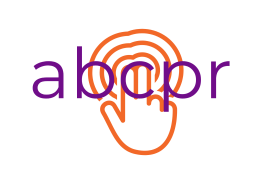          www.angliacpr.co.ukTerms and conditions can be found hereUnit Number and TitleAims and Learning OutcomesUnit 1: Emergency Paediatric First Aid1. Understand the role and responsibilities of the paediatric first aider 1.1 Identify the role and responsibilities of a paediatric first aider 1.2 Identify how to minimise the risk of infection to self and others 1.3 Differentiate between an infant and a child for the purposes of first aid 2. Be able to assess an emergency situation safely1. Understand the role and responsibilities of the paediatric first aider 1.1 Identify the role and responsibilities of a paediatric first aider 1.2 Identify how to minimise the risk of infection to self and others 1.3 Differentiate between an infant and a child for the purposes of first aid 2. Be able to assess an emergency situation safely2.1 Conduct a scene survey 2.2 Conduct a primary survey on an infant and a child 2.3 Summon appropriate assistance when necessary2.1 Conduct a scene survey 2.2 Conduct a primary survey on an infant and a child 2.3 Summon appropriate assistance when necessary3. Be able to provide first aid for an infant and a child who are unresponsive3.1 Identify when to administer Cardio Pulmonary Resuscitation (CPR) 3.2 Demonstrate CPR using an infant and a child manikin 3.3 Justify when to place an infant or a child into the recovery position 3.4 Demonstrate how to place an infant and a child into the recovery position 3.5 Demonstrate continual monitoring of breathing for and infant and a child whilst they are in the recovery position 3.6 Identify how to administer first aid to an infant or a child who is experiencing a seizure 3. Be able to provide first aid for an infant and a child who are unresponsive3.1 Identify when to administer Cardio Pulmonary Resuscitation (CPR) 3.2 Demonstrate CPR using an infant and a child manikin 3.3 Justify when to place an infant or a child into the recovery position 3.4 Demonstrate how to place an infant and a child into the recovery position 3.5 Demonstrate continual monitoring of breathing for and infant and a child whilst they are in the recovery position 3.6 Identify how to administer first aid to an infant or a child who is experiencing a seizure 4. Be able to provide first aid for an infant and a child who are choking4.1 Identify when choking is: Mild or Severe 4.2 Demonstrate how to administer first aid to an infant and a child who is choking4. Be able to provide first aid for an infant and a child who are choking4.1 Identify when choking is: Mild or Severe 4.2 Demonstrate how to administer first aid to an infant and a child who is choking5. Be able to provide first aid to an infant or a child with external bleeding5.1 Identify the severity of external bleeding for an infant and a child 5.2 Demonstrate how to administer first aid to an infant or a child with external bleeding5. Be able to provide first aid to an infant or a child with external bleeding5.1 Identify the severity of external bleeding for an infant and a child 5.2 Demonstrate how to administer first aid to an infant or a child with external bleeding6. Know how to provide first aid to an infant or a child who is suffering from shock6.1 Recognise when an infant or a child is suffering from shock 6.2 Identify how to administer first aid to an infant or a child who is suffering from shock 6. Know how to provide first aid to an infant or a child who is suffering from shock6.1 Recognise when an infant or a child is suffering from shock 6.2 Identify how to administer first aid to an infant or a child who is suffering from shock 7. Know how to provide first aid to an infant or a child with bites, stings and minor injuries 7.1 Identify how to administer first aid for:  Bites  Stings  Small cuts  Grazes  Bumps and bruises  Small splinters  Nosebleeds7. Know how to provide first aid to an infant or a child with bites, stings and minor injuries 7.1 Identify how to administer first aid for:  Bites  Stings  Small cuts  Grazes  Bumps and bruises  Small splinters  NosebleedsUnit 2: Managing paediatric illness, injuries and emergencies1. Be able to administer first aid to an infant or a child with suspected injuries to bones, muscles and joints1.1 Recognise a suspected: Fracture or dislocation and Strain or Sprain1.2 Identify how to administer first aid for an infant or a child with a suspected: Fracture or dislocation and Strain or Sprain1.3 Demonstrate how to apply a support sling and an elevated sling1. Be able to administer first aid to an infant or a child with suspected injuries to bones, muscles and joints1.1 Recognise a suspected: Fracture or dislocation and Strain or Sprain1.2 Identify how to administer first aid for an infant or a child with a suspected: Fracture or dislocation and Strain or Sprain1.3 Demonstrate how to apply a support sling and an elevated sling2. Be able to provide first aid to an infant or a child with suspected head and spinal injuries2.1 Recognise a suspected: Head Injury and Spinal Injury2.2 Identify how to administer first aid for an infant or a child with a suspected head injury2.3 Demonstrate how to administer first aid for an infant or a child with a suspected spinal injury3. Know how to provide first aid to an infant or a child with conditions affecting the eyes, ears and nose2. Be able to provide first aid to an infant or a child with suspected head and spinal injuries2.1 Recognise a suspected: Head Injury and Spinal Injury2.2 Identify how to administer first aid for an infant or a child with a suspected head injury2.3 Demonstrate how to administer first aid for an infant or a child with a suspected spinal injury3. Know how to provide first aid to an infant or a child with conditions affecting the eyes, ears and nose3.1 Identify how to administer first aid for an infant or child with a foreign body in the: Eye, Ear and Nose3.2 Identify how to administer first aid for an infant or a child with an eye injury3.1 Identify how to administer first aid for an infant or child with a foreign body in the: Eye, Ear and Nose3.2 Identify how to administer first aid for an infant or a child with an eye injury4. Know how to provide first aid to an infant or a child with an acute medical condition or sudden illness.4.1 Recognise suspected:  Diabetic emergencies  Asthma attack  Allergic reaction  Meningitis  Febrile convulsions4.2 Identify how to administer first aid for an infant or a child who is suspected to be suffering from  Diabetic emergency  Asthma attack  Allergic reaction  Meningitis  Febrile convulsions.4. Know how to provide first aid to an infant or a child with an acute medical condition or sudden illness.4.1 Recognise suspected:  Diabetic emergencies  Asthma attack  Allergic reaction  Meningitis  Febrile convulsions4.2 Identify how to administer first aid for an infant or a child who is suspected to be suffering from  Diabetic emergency  Asthma attack  Allergic reaction  Meningitis  Febrile convulsions.5. Know how to provide first aid to an infant and a child who is experiencing extremes of body temperature.5.1 Recognise when an infant or a child is suffering from extreme cold and extreme heat5.2 Identify how to administer first aid for an infant or child who is suffering from: extreme cold  extreme heat5. Know how to provide first aid to an infant and a child who is experiencing extremes of body temperature.5.1 Recognise when an infant or a child is suffering from extreme cold and extreme heat5.2 Identify how to administer first aid for an infant or child who is suffering from: extreme cold  extreme heat6. Know how to provide first aid to an infant or a child who has sustained an electric shock6.1 Identify how to safely manage an incident involving electricity6.2 Identify how to administer first aid for an infant or child who has suffered an electric shock6. Know how to provide first aid to an infant or a child who has sustained an electric shock6.1 Identify how to safely manage an incident involving electricity6.2 Identify how to administer first aid for an infant or child who has suffered an electric shock7. Know how to administer first aid to an infant or a child with burns or scalds7.1 Identify how to recognise the severity of burns and scalds7.2 Identify how to administer first aid for an infant or a child with burns and scalds7. Know how to administer first aid to an infant or a child with burns or scalds7.1 Identify how to recognise the severity of burns and scalds7.2 Identify how to administer first aid for an infant or a child with burns and scalds8. Know how to administer first aid to an infant or a child with suspected poisoning8.1 Identify how poisonous substances can enter the body8.2 Identify how to administer first aid for an infant or child with sudden poisoning8. Know how to administer first aid to an infant or a child with suspected poisoning8.1 Identify how poisonous substances can enter the body8.2 Identify how to administer first aid for an infant or child with sudden poisoning9.1 Recognise suspected anaphylaxis in an infant or a child9.2 Identify how to administer first aid for an infant or a child with suspected anaphylaxis9.3 Demonstrate the use of a training device adrenaline auto-injector.9.1 Recognise suspected anaphylaxis in an infant or a child9.2 Identify how to administer first aid for an infant or a child with suspected anaphylaxis9.3 Demonstrate the use of a training device adrenaline auto-injector.